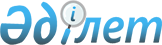 Некоторые вопросы Министерства внутренних дел Республики КазахстанПостановление Правительства Республики Казахстан от 22 декабря 2011 года № 1580

      В целях совершенствования системы управления органами внутренних дел на транспорте Правительство Республики Казахстан ПОСТАНОВЛЯЕТ:



      1. Переименовать государственные учреждения - территориальные органы Министерства внутренних дел Республики Казахстан согласно приложению 1 к настоящему постановлению.



      2. Реорганизовать государственные учреждения - территориальные органы Министерства внутренних дел Республики Казахстан согласно приложению 2 к настоящему постановлению.



      3. В постановление Правительства Республики Казахстан от 22 июня 2005 года № 607 "Вопросы Министерства внутренних дел Республики Казахстан" (САПП Республики Казахстан, 2005 г., № 25, ст. 311) внести следующие изменения:



      в Перечне государственных учреждений - территориальных органов Министерства внутренних дел Республики Казахстан, утвержденном указанным постановлением:



      строку, порядковый номер 220, изложить в следующей редакции:

      "220. Линейное управление внутренних дел на станции Актобе Департамента внутренних дел на транспорте Министерства внутренних дел Республики Казахстан.";



      строку, порядковый номер 222, исключить;



      строку, порядковый номер 225, изложить в следующей редакции:

      "225. Линейное управление внутренних дел на станции Астана Департамента внутренних дел на транспорте Министерства внутренних дел Республики Казахстан.";



      строку, порядковый номер 226, исключить;



      строку, порядковый номер 227, изложить в следующей редакции:

      "227. Линейное управление внутренних дел на станции Караганда-Сортировочная Департамента внутренних дел на транспорте Министерства внутренних дел Республики Казахстан.";



      строку, порядковый номер 232, изложить в следующей редакции:

      "232. Линейное управление внутренних дел на станции Алматы-1 Департамента внутренних дел на транспорте Министерства внутренних дел Республики Казахстан.";



      строки, порядковые номера 233, 234, 235, исключить;



      строку, порядковый номер 236, изложить в следующей редакции:

      "236. Линейное управление внутренних дел на станции Жамбыл Департамента внутренних дел на транспорте Министерства внутренних дел Республики Казахстан.";



      строки, порядковые номера 238, 240, 241, 242, исключить;



      строку, порядковый номер 243, изложить в следующей редакции:

      "243. Линейное управление внутренних дел на станции Шымкент Департамента внутренних дел на транспорте Министерства внутренних дел Республики Казахстан.".



      4. Установить, что финансирование государственных учреждений, указанных в приложении 1 к настоящему постановлению, осуществляется за счет и в пределах средств, предусмотренных Министерству внутренних дел Республики Казахстан в республиканском бюджете.



      5. Министерству внутренних дел Республики Казахстан в установленном законодательством порядке принять меры, вытекающие из настоящего постановления.



      6. Настоящее постановление вводится в действие со дня подписания.      Премьер-Министр

      Республики Казахстан                       К. Масимов

Приложение 1         

к постановлению Правительства

Республики Казахстан     

от 22 декабря 2011 года № 1580 

Перечень

переименовываемых государственных учреждений - территориальных

органов Министерства внутренних дел Республики Казахстан

      1. Линейный отдел внутренних дел на станции Актобе Департамента внутренних дел на транспорте Министерства внутренних дел Республики Казахстан в Линейное управление внутренних дел на станции Актобе Департамента внутренних дел на транспорте Министерства внутренних дел Республики Казахстан.



      2. Линейный отдел внутренних дел на станции Астана Департамента внутренних дел на транспорте Министерства внутренних дел Республики Казахстан в Линейное управление внутренних дел на станции Астана Департамента внутренних дел на транспорте Министерства внутренних дел Республики Казахстан.



      3. Линейный отдел внутренних дел на станции Караганда-Сортировочная Департамента внутренних дел на транспорте Министерства внутренних дел Республики Казахстан в Линейное управление внутренних дел на станции Караганда-Сортировочная Департамента внутренних дел на транспорте Министерства внутренних дел Республики Казахстан.



      4. Линейный отдел внутренних дел на станции Алматы-1 Департамента внутренних дел на транспорте Министерства внутренних дел Республики Казахстан в Линейное управление внутренних дел на станции Алматы-1 Департамента внутренних дел на транспорте Министерства внутренних дел Республики Казахстан.



      5. Линейный отдел внутренних дел на станции Жамбыл Департамента внутренних дел на транспорте Министерства внутренних дел Республики Казахстан в Линейное управление внутренних дел на станции Жамбыл Департамента внутренних дел на транспорте Министерства внутренних дел Республики Казахстан.



      6. Линейный отдел внутренних дел на станции Шымкент Департамента внутренних дел на транспорте Министерства внутренних дел Республики Казахстан в Линейное управление внутренних дел на станции Шымкент Департамента внутренних дел на транспорте Министерства внутренних дел Республики Казахстан.

Приложение 2        

к постановлению Правительства

Республики Казахстан    

от 22 декабря 2011 года № 1580 

Перечень

реорганизуемых государственных учреждений - территориальных

органов Министерства внутренних дел Республики Казахстан

      1. Линейный отдел внутренних дел на станции Кандыагаш Департамента внутренних дел на транспорте Министерства внутренних дел Республики Казахстан путем присоединения к Линейному управлению внутренних дел на станции Актобе Департамента внутренних дел на транспорте Министерства внутренних дел Республики Казахстан.



      2. Линейный отдел внутренних дел в аэропорту города Астана Департамента внутренних дел на транспорте Министерства внутренних дел Республики Казахстан путем присоединения к Линейному управлению внутренних дел на станции Астана Департамента внутренних дел на транспорте Министерства внутренних дел Республики Казахстан.



      3. Линейный отдел внутренних дел в аэропорту города Алматы Департамента внутренних дел на транспорте Министерства внутренних дел Республики Казахстан путем присоединения к Линейному управлению внутренних дел на станции Алматы-1 Департамента внутренних дел на транспорте Министерства внутренних дел Республики Казахстан.



      4. Линейный отдел внутренних дел на станции Уштобе Департамента внутренних дел на транспорте Министерства внутренних дел Республики Казахстан путем присоединения к Линейному управлению внутренних дел на станции Алматы-1 Департамента внутренних дел на транспорте Министерства внутренних дел Республики Казахстан.



      5. Линейный отдел внутренних дел на станции Достык Департамента внутренних дел на транспорте Министерства внутренних дел Республики Казахстан путем присоединения к Линейному управлению внутренних дел на станции Алматы-1 Департамента внутренних дел на транспорте Министерства внутренних дел Республики Казахстан.



      6. Линейный отдел внутренних дел на станции Арысь Департамента внутренних дел на транспорте Министерства внутренних дел Республики Казахстан путем присоединения к Линейному управлению внутренних дел на станции Шымкент Департамента внутренних дел на транспорте Министерства внутренних дел Республики Казахстан.



      7. Линейный отдел внутренних дел на станции Туркестан Департамента внутренних дел на транспорте Министерства внутренних дел Республики Казахстан путем присоединения к Линейному управлению внутренних дел на станции Шымкент Департамента внутренних дел на транспорте Министерства внутренних дел Республики Казахстан.



      8. Линейный отдел внутренних дел на станции Луговая Департамента внутренних дел на транспорте Министерства внутренних дел Республики Казахстан путем присоединения к Линейному управлению внутренних дел на станции Жамбыл Департамента внутренних дел на транспорте Министерства внутренних дел Республики Казахстан.



      9. Линейный отдел внутренних дел на станции Шу Департамента внутренних дел на транспорте Министерства внутренних дел Республики Казахстан путем присоединения к Линейному управлению внутренних дел на станции Жамбыл Департамента внутренних дел на транспорте Министерства внутренних дел Республики Казахстан.
					© 2012. РГП на ПХВ «Институт законодательства и правовой информации Республики Казахстан» Министерства юстиции Республики Казахстан
				